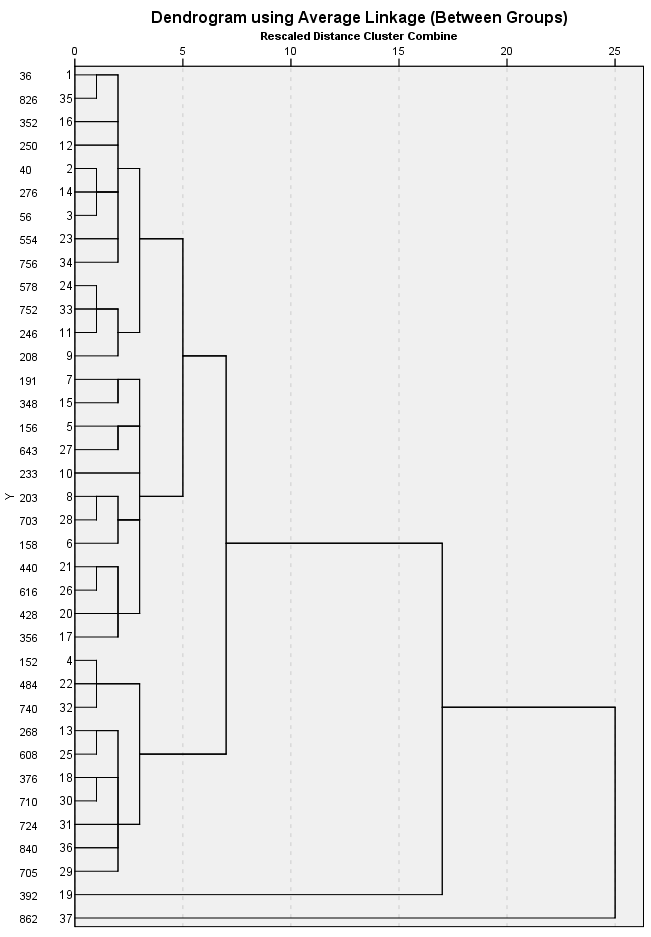 ReportReportReportReportReportReportReportReportReportReportReportAverage Linkage (Between Groups)Average Linkage (Between Groups)v3_meanv4_meanv5_meanv6_meanv7_meanv8_meanv9_meanv10_meanv11_mean1Mean1,51542,25752,26361,51161,98672,10962,10932,44721,99831N131Std. Deviation,131122Mean1,43451,71621,69011,63511,87101,74221,71472,12221,97542N102Std. Deviation,188393Mean1,51151,77782,16581,80302,20272,14882,08632,37892,27463N123Std. Deviation,145384Mean1,82612,07933,03402,12053,08442,39652,24222,53632,40354N14Std. Deviation.5Mean1,12481,22331,18201,17921,46391,16721,17851,96771,31295N15Std. Deviation.TotalMean2,0742TotalN37TotalStd. Deviation,24157